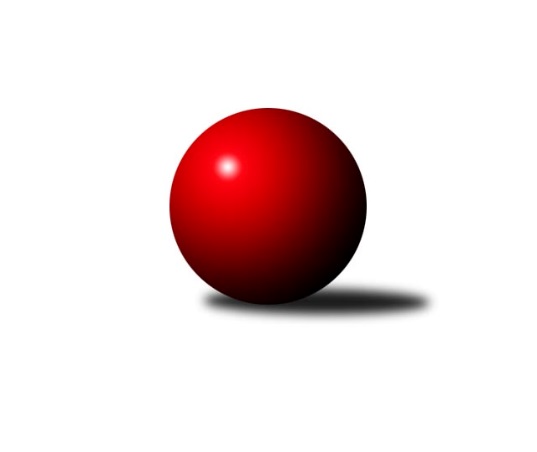 Č.26Ročník 2018/2019	12.4.2019Nejlepšího výkonu v tomto kole: 2636 dosáhlo družstvo: KK Brno Židenice Jihomoravský KP1 sever 2018/2019Výsledky 26. kolaSouhrnný přehled výsledků:KK Brno Židenice 	- SKP Kometa Brno 	6:2	2636:2161	9.0:3.0	9.4.KS Devítka Brno	- KK Mor.Slávia Brno D	6:2	2627:2518	8.5:3.5	10.4.KK Velen Boskovice 	- SK Brno Žabovřesky 	6:2	2417:2384	8.0:4.0	12.4.Tabulka družstev:	1.	TJ Sokol Brno IV	18	15	0	3	97.0 : 47.0 	129.0 : 87.0 	 2606	30	2.	KK Mor.Slávia Brno C	18	12	1	5	86.5 : 57.5 	127.0 : 89.0 	 2550	25	3.	KK Blansko B	18	12	0	6	92.0 : 52.0 	136.0 : 80.0 	 2589	24	4.	KK Slovan Rosice C	18	11	1	6	83.5 : 60.5 	114.5 : 101.5 	 2576	23	5.	SK Brno Žabovřesky	26	15	2	9	121.0 : 87.0 	162.5 : 149.5 	 2567	32	6.	KK Velen Boskovice	26	12	2	12	109.5 : 98.5 	162.0 : 150.0 	 2523	26	7.	KK Brno Židenice	26	9	3	14	83.0 : 125.0 	135.0 : 177.0 	 2459	21	8.	KS Devítka Brno	26	9	2	15	89.5 : 118.5 	140.0 : 172.0 	 2529	20	9.	KK Mor.Slávia Brno D	26	7	2	17	77.0 : 131.0 	129.5 : 182.5 	 2472	16	10.	SKP Kometa Brno	26	4	3	19	73.0 : 135.0 	132.5 : 179.5 	 2413	11Podrobné výsledky kola:	 KK Brno Židenice 	2636	6:2	2161	SKP Kometa Brno 	Ivana Majerová	 	 231 	 231 		462 	 2:0 	 443 	 	223 	 220		František Kramář	Soňa Lahodová	 	 239 	 223 		462 	 2:0 	 430 	 	231 	 199		Jiří Kraus	Milan Peťovský	 	 187 	 233 		420 	 1:1 	 440 	 	231 	 209		Tomáš Rozsypal	Renata Svobodová	 	 200 	 208 		408 	 0:2 	 447 	 	218 	 229		Jiří Kisling	Petr Woller	 	 215 	 219 		434 	 2:0 	 401 	 	195 	 206		Miroslav Vítek	Ladislav Majer	 	 230 	 220 		450 	 2:0 	 0 	 	0 	 0		nikdo nenastoupilrozhodčí: V DNejlepšího výkonu v tomto utkání: 462 kuželek dosáhli: Ivana Majerová, Soňa Lahodová	 KS Devítka Brno	2627	6:2	2518	KK Mor.Slávia Brno D	Ivo Hort	 	 215 	 195 		410 	 1:1 	 445 	 	206 	 239		Štěpán Večerka	Petr Juránek	 	 251 	 233 		484 	 2:0 	 408 	 	193 	 215		Michaela Šimková	Oldřich Kopal	 	 206 	 227 		433 	 1:1 	 402 	 	219 	 183		Tereza Nová	Jaroslav Sláma	 	 198 	 207 		405 	 0.5:1.5 	 425 	 	218 	 207		Radka Šindelářová	Jiří Černohlávek	 	 222 	 225 		447 	 2:0 	 434 	 	213 	 221		Petr Lang	Vítězslav Kopal	 	 228 	 220 		448 	 2:0 	 404 	 	220 	 184		Ivana Peškovározhodčí: vedoucí družstevNejlepší výkon utkání: 484 - Petr Juránek	 KK Velen Boskovice 	2417	6:2	2384	SK Brno Žabovřesky 	Antonín Pitner	 	 192 	 202 		394 	 2:0 	 374 	 	185 	 189		Zdeněk Kouřil	František Ševčík	 	 210 	 201 		411 	 2:0 	 368 	 	178 	 190		Eduard Ostřížek	Petr Fiala	 	 206 	 218 		424 	 2:0 	 412 	 	205 	 207		Richard Coufal	Jana Fialová	 	 207 	 187 		394 	 0:2 	 433 	 	212 	 221		Oldřich Šikula	Petr Papoušek	 	 201 	 197 		398 	 1:1 	 397 	 	204 	 193		Vladimír Vondráček	Petr Ševčík	 	 188 	 208 		396 	 1:1 	 400 	 	219 	 181		Petr Kouřilrozhodčí: Petr ŠevčíkNejlepší výkon utkání: 433 - Oldřich ŠikulaPořadí jednotlivců:	jméno hráče	družstvo	celkem	plné	dorážka	chyby	poměr kuž.	Maximum	1.	Richard Coufal 	SK Brno Žabovřesky 	455.89	308.1	147.8	3.6	8/8	(492)	2.	Lukáš Chadim 	TJ Sokol Brno IV	452.69	300.0	152.7	3.1	8/8	(492)	3.	Roman Janderka 	SKP Kometa Brno 	448.81	308.6	140.2	4.8	6/7	(474)	4.	Kamil Ondroušek 	KK Slovan Rosice C	448.40	306.1	142.3	4.5	8/8	(479)	5.	Marek Rozsíval 	TJ Sokol Brno IV	446.65	298.3	148.4	4.4	8/8	(486)	6.	Miroslav Vyhlídal 	KK Mor.Slávia Brno C	444.77	303.4	141.4	3.9	6/8	(463)	7.	Oldřich Šikula 	SK Brno Žabovřesky 	444.48	305.9	138.6	3.5	8/8	(471)	8.	Jiří Kraus 	SKP Kometa Brno 	444.37	309.1	135.2	7.3	7/7	(494)	9.	Ladislav Novotný 	KK Blansko B	440.82	299.6	141.3	4.2	7/8	(473)	10.	Oldřich Kopal 	KS Devítka Brno	440.14	302.0	138.1	5.4	8/8	(501)	11.	Jiří Černohlávek 	KS Devítka Brno	439.86	300.5	139.4	5.9	6/8	(496)	12.	Petr Lang 	KK Mor.Slávia Brno D	438.28	299.9	138.4	7.6	6/8	(480)	13.	Jiří Zapletal 	KK Blansko B	437.97	294.1	143.8	6.8	8/8	(480)	14.	Miroslav Flek 	KK Blansko B	437.05	293.7	143.3	4.8	7/8	(491)	15.	Miroslav Vítek 	TJ Sokol Brno IV	436.76	297.7	139.1	5.9	8/8	(483)	16.	Petr Fiala 	KK Velen Boskovice 	436.72	297.5	139.2	5.3	7/8	(472)	17.	Josef Kotlán 	KK Blansko B	436.02	300.1	135.9	5.2	8/8	(486)	18.	Petr Mecerod 	KK Slovan Rosice C	433.44	300.1	133.4	7.4	8/8	(483)	19.	Štěpán Večerka 	KK Mor.Slávia Brno D	432.96	291.6	141.3	4.2	6/8	(476)	20.	Martin Honc 	KK Blansko B	432.75	298.3	134.4	5.7	6/8	(474)	21.	David Pospíšil 	KK Mor.Slávia Brno C	431.61	296.4	135.2	4.6	8/8	(484)	22.	Milan Hepnárek 	SK Brno Žabovřesky 	429.84	293.3	136.5	6.3	6/8	(464)	23.	Soňa Lahodová 	KK Brno Židenice 	428.97	289.4	139.6	4.1	7/8	(521)	24.	Martin Pokorný 	TJ Sokol Brno IV	428.52	303.0	125.5	6.1	7/8	(488)	25.	Jan Polák 	KK Mor.Slávia Brno C	428.24	305.7	122.5	8.0	8/8	(463)	26.	Antonín Pitner 	KK Velen Boskovice 	427.58	296.1	131.5	5.5	7/8	(451)	27.	Vítězslav Kopal 	KS Devítka Brno	426.85	296.5	130.4	7.6	7/8	(461)	28.	Radoslav Rozsíval 	TJ Sokol Brno IV	426.04	294.1	131.9	5.7	8/8	(448)	29.	Pavel Mecerod 	KK Slovan Rosice C	425.68	299.9	125.8	6.3	6/8	(455)	30.	Petr Papoušek 	KK Velen Boskovice 	425.43	294.0	131.4	6.4	7/8	(466)	31.	Petr Juránek 	KS Devítka Brno	425.17	302.9	122.2	9.2	6/8	(484)	32.	Josef Tesař 	KK Slovan Rosice C	425.10	287.6	137.5	6.7	8/8	(476)	33.	Zdeněk Žižlavský 	KK Mor.Slávia Brno C	423.84	298.0	125.8	9.1	7/8	(437)	34.	Petr Woller 	KK Brno Židenice 	423.41	295.5	127.9	6.2	7/8	(501)	35.	Ivo Hort 	KS Devítka Brno	422.54	298.7	123.8	7.5	8/8	(481)	36.	Zdeněk Kouřil 	SK Brno Žabovřesky 	421.33	287.1	134.3	5.0	8/8	(458)	37.	Michal Rozsypal 	SKP Kometa Brno 	420.17	284.3	135.9	8.9	6/7	(453)	38.	Jana Fialová 	KK Velen Boskovice 	419.94	292.7	127.3	7.2	8/8	(457)	39.	František Ševčík 	KK Velen Boskovice 	419.02	291.1	127.9	6.6	8/8	(452)	40.	Vladimír Vondráček 	SK Brno Žabovřesky 	417.27	290.3	127.0	5.5	7/8	(452)	41.	Petr Berka 	TJ Sokol Brno IV	415.12	282.3	132.8	5.4	7/8	(476)	42.	František Kellner 	KK Mor.Slávia Brno C	414.60	288.2	126.4	7.3	8/8	(491)	43.	Radka Šindelářová 	KK Mor.Slávia Brno D	413.73	296.6	117.1	8.3	7/8	(464)	44.	Petr Kouřil 	SK Brno Žabovřesky 	412.39	286.9	125.5	5.0	6/8	(474)	45.	Michaela Šimková 	KK Mor.Slávia Brno D	412.37	286.6	125.8	7.9	6/8	(444)	46.	Milan Peťovský 	KK Brno Židenice 	412.09	293.1	119.0	6.9	7/8	(459)	47.	Ladislav Majer 	KK Brno Židenice 	411.27	286.9	124.4	5.6	7/8	(450)	48.	Tereza Nová 	KK Mor.Slávia Brno D	409.77	283.2	126.6	7.4	8/8	(480)	49.	Renata Svobodová 	KK Brno Židenice 	409.18	290.9	118.3	7.6	7/8	(484)	50.	Tomáš Rozsypal 	SKP Kometa Brno 	409.13	292.6	116.5	9.6	7/7	(441)	51.	Eduard Ostřížek 	SK Brno Žabovřesky 	407.19	286.9	120.3	8.6	7/8	(486)	52.	Alfréd Peřina 	KK Slovan Rosice C	406.86	286.5	120.4	9.0	6/8	(450)	53.	Luboš Salamon 	KK Mor.Slávia Brno C	404.89	284.4	120.5	9.6	7/8	(453)	54.	Jaroslav Sláma 	KS Devítka Brno	404.43	291.5	112.9	10.7	8/8	(439)	55.	Jiří Kisling 	SKP Kometa Brno 	399.26	282.6	116.7	8.4	7/7	(451)	56.	Ladislav Minx 	KK Velen Boskovice 	397.08	284.6	112.5	10.7	6/8	(429)	57.	Alois Látal 	KK Velen Boskovice 	389.39	277.7	111.7	10.2	6/8	(415)	58.	Věra Matevová 	KK Brno Židenice 	386.15	284.5	101.6	12.8	6/8	(450)	59.	Miroslav Vítek 	SKP Kometa Brno 	377.43	271.1	106.3	13.4	7/7	(428)	60.	Ivana Pešková 	KK Mor.Slávia Brno D	370.03	267.0	103.0	13.7	6/8	(417)		Jaroslav Sedlář 	KK Mor.Slávia Brno C	460.25	301.3	159.0	2.4	3/8	(475)		Petr Streubel 	KK Slovan Rosice C	449.03	302.8	146.2	4.0	5/8	(479)		Zdeněk Vránek 	TJ Sokol Brno IV	448.50	314.5	134.0	5.0	2/8	(457)		František Kramář 	SKP Kometa Brno 	437.52	302.1	135.4	5.4	4/7	(463)		Zdeněk Ondráček 	KK Mor.Slávia Brno D	434.00	285.0	149.0	6.0	1/8	(444)		Zdeněk Pavelka 	KK Mor.Slávia Brno D	434.00	288.0	146.0	3.0	1/8	(434)		Jakub Haresta 	KK Blansko B	431.20	302.5	128.7	7.4	5/8	(461)		Radim Jelínek 	SK Brno Žabovřesky 	431.00	301.5	129.5	9.5	2/8	(452)		Petr Ševčík 	KK Velen Boskovice 	427.63	286.0	141.7	7.6	5/8	(485)		Karel Kolařík 	KK Blansko B	427.25	296.3	131.0	9.0	2/8	(453)		Jaromír Zukal 	KK Velen Boskovice 	427.00	294.0	133.0	9.0	1/8	(427)		Milan Čech 	KK Slovan Rosice C	426.80	295.8	131.0	5.8	5/8	(449)		Jaroslav Sedlář 	KK Brno Židenice 	425.89	296.5	129.4	7.3	3/8	(445)		Otakar Lukáč 	KK Blansko B	425.30	286.5	138.9	6.4	5/8	(475)		Štěpán Kalas 	KK Mor.Slávia Brno D	425.00	287.0	138.0	10.0	1/8	(425)		Cyril Vaško 	KS Devítka Brno	423.62	296.5	127.1	10.9	3/8	(462)		Petra Rejchrtová 	KK Mor.Slávia Brno D	423.23	293.5	129.8	8.7	4/8	(442)		Dalibor Lang 	KK Mor.Slávia Brno D	421.23	292.5	128.8	8.3	5/8	(477)		Jiří Smutný 	TJ Sokol Brno IV	419.17	287.5	131.7	7.5	2/8	(440)		Alena Bružová 	KK Slovan Rosice C	418.77	301.9	116.9	10.1	5/8	(471)		Ivana Majerová 	KK Brno Židenice 	414.79	292.5	122.3	7.0	5/8	(471)		Zdeněk Holoubek 	TJ Sokol Brno IV	413.00	297.0	116.0	12.0	1/8	(413)		Ladislav Musil 	KK Blansko B	411.21	292.0	119.3	5.1	3/8	(466)		Radim Pliska 	KK Blansko B	411.00	307.0	104.0	11.0	1/8	(411)		Petr Komárek 	TJ Sokol Brno IV	410.00	282.5	127.5	8.0	2/8	(418)		Miroslav Hoffmann 	KK Brno Židenice 	410.00	290.0	120.0	10.0	1/8	(410)		Rudolf Zouhar 	TJ Sokol Brno IV	408.00	265.0	143.0	4.0	1/8	(408)		Milan Sklenák 	KK Mor.Slávia Brno D	406.00	281.0	125.0	5.0	1/8	(406)		Jan Bernatík 	KK Mor.Slávia Brno C	404.00	279.5	124.5	7.3	3/8	(427)		Stanislav Barva 	KS Devítka Brno	394.93	278.1	116.8	9.2	5/8	(448)		Jiří Martínek 	KS Devítka Brno	394.33	283.6	110.7	10.6	4/8	(429)		Jana Vránková 	KK Mor.Slávia Brno D	389.50	283.3	106.2	11.2	5/8	(418)		Josef Polák 	KK Mor.Slávia Brno C	382.00	258.0	124.0	5.0	1/8	(382)		Petr Hepnárek 	KK Brno Židenice 	381.77	278.8	103.0	14.7	5/8	(438)		Jiří Procházka 	KS Devítka Brno	368.00	275.0	93.0	18.0	1/8	(368)		Pavel Suchan 	KK Brno Židenice 	358.00	273.0	85.0	15.0	1/8	(358)		Miroslav Novák 	KK Mor.Slávia Brno D	349.00	246.0	103.0	10.0	1/8	(349)Sportovně technické informace:Starty náhradníků:registrační číslo	jméno a příjmení 	datum startu 	družstvo	číslo startu20681	Petr Woller	09.04.2019	KK Brno Židenice 	9x10770	Milan Peťovský	09.04.2019	KK Brno Židenice 	7x12188	Soňa Lahodová	09.04.2019	KK Brno Židenice 	11x20233	Petr Juránek	10.04.2019	KS Devítka Brno	8x
Hráči dopsaní na soupisku:registrační číslo	jméno a příjmení 	datum startu 	družstvo	Program dalšího kola:27. kolo16.4.2019	út	17:00	KK Brno Židenice  - SK Brno Žabovřesky 	17.4.2019	st	18:00	KK Mor.Slávia Brno D - KK Velen Boskovice 	18.4.2019	čt	19:00	SKP Kometa Brno  - KS Devítka Brno	Nejlepší šestka kola - absolutněNejlepší šestka kola - absolutněNejlepší šestka kola - absolutněNejlepší šestka kola - absolutněNejlepší šestka kola - dle průměru kuželenNejlepší šestka kola - dle průměru kuželenNejlepší šestka kola - dle průměru kuželenNejlepší šestka kola - dle průměru kuželenNejlepší šestka kola - dle průměru kuželenPočetJménoNázev týmuVýkonPočetJménoNázev týmuPrůměr (%)Výkon1xPetr JuránekDevítka4841xPetr JuránekDevítka114.254848xSoňa LahodováŽidenice4624xOldřich Šikula109.274332xIvana MajerováŽidenice4625xPetr FialaBoskovice1074241xLadislav MajerŽidenice4502xIvana MajerováŽidenice106.384622xVítězslav KopalDevítka4487xSoňa LahodováŽidenice106.384621xJiří KislingKometa4472xVítězslav KopalDevítka105.75448